Editor ID-IIPER1676901527Chemical components and bioactivities of Pyracantha crenulata (D. Don) wild and cultivated from Uttarakhand, India: a review1Rakesh Kumar Joshi and 2,3Lucas Fornari Laurindo 2,4,5Sandra M. Barbalho1Department of Education, Government of Uttarakhand, India 2Department of Biochemistry and Pharmacology, School of Medicine, Faculdade de Medicina de Marília (FAMEMA), Avenida Monte Carmelo, 800, Marília 17519-030, SP, Brazil;3Department of Biochemistry and Pharmacology, School of Medicine, University of Marília (UNIMAR), Avenida Hygino Muzzy Filho, 1001, Marília 17525-902, SP, Brazil2Department of Biochemistry and Pharmacology, School of Medicine, University of Marília (UNIMAR), Avenida Higino Muzzi Filho, 1001, Marília, Sao Paulo, Brazil  4Postgraduate Program in Structural and Functional Interactions in Rehabilitation– UNIMAR – Marília–SP, Brazil5School of Food and Technology of Marilia (FATEC) – Marilia – SP, Brazil Abstract: Uttarakhand has a rich biodiversity of medicinal plants. Aromatic plants have played key role in the lives of tribal people living in the Himalayas by supplying products for food and medicine. This review presents a summary of the chemical compositions and different biological activities of Pyracantha crenulata (Roxb. ex D. Don) M. Roem. or Crataegus crenulata Roxb., which belongs to the family Rosaceae from a wild and cultivated.Keywords: Antioxidant, antimicrobial, phyto-constituents, Pyracantha crenulata*Corresponding author-(Dr. Rakesh Kumar Joshi)E-mail-raakeshjoshi@rediffmail.com, 8958641401INTRODUCTIONThe Indian Himalaya is home to more than 8000 species of vascular plants which, from 1748, are known for their medicinal properties [1-2]. The Indian Himalaya is home to more than 8000 species of vascular plants which, from 1748, are known for their medicinal properties [1-2]. Higher plants have played critical role in the lives of tribal people who are living in the Himalayas by providing forest products for both food and medicine. Numerous wild and cultivated plants have been utilized as curative agents since ancient times, and medicinal plants have recently gained importance as herbal medicines and natural ingredients for the cosmetic industry. According to the Botanical Survey of India, Kolkata, West Bengal; a total of 2, 68,600 flowering plants worldwide; among them 18,386 (6.84% of the world) exist in India. In India, approximately 3000 plant species are known to have their medicinal properties [3]. All of these, a total of 2500 plants are of traditional medicine, among them 100 plants used regularly. The Himalayas is a global biodiversity hotspot with many diversified geographical, ecological, and evolutionary factors for species diversity, which support 18,440 plants, of which 25.3% are endemic. In Uttarakhand, huge wildlife occupies 17.3% of India’s total land area, including 92.57% area under hills and 7.43% under plains. All of them were about 1748 economically important plants reported from Himalaya. In India, Pyracantha crenulata is grown between 1000–2600m [1-3]. In Uttarakhand, it is wildly spread in the Nainital, Chamoli, Uttarkashi, Bageshawr, Champawat and Pithoragarh districts. Pyracantha crenulata, commonly known as Ghingaru, kingdom Plantae, Family Rosaceae. Among its many vernacular names, like Himalayan Firethorn, Nepalese Firethorn or Hawthorn, the plant is known as Ghingaru in Uttarakhand state of India [4-6]. In the hill areas of Uttarakhand, this plant is used for cultivation near the boundaries of farming areas to stop soil erosion in the monsoon season due to its good soil binder capacity and to prevent the entrance of wild animals into farming fields of vegetables and cereals [7].MATERIAL AND METHODSA literature survey was done in Pubmed, Cochrane, Embase, and Google Scholar databases to find the studies performed with P. crenulata and health-promoting effects. The keywords that were used in the search were P. crenulata and biological activity or phytochemical or pharmacological properties. Only studies in the English language were included. The search did not restrict time. Exclusion criteria were non-English language studies, unpublished data, and poster presentations.DISTRIBUTION AND TAXONOMYPyracantha species are commonly distributed in the Himalayan region. In Uttarakhand, it is widely found from the 900m to 1500m range in all hill districts like Nainital, Pithorgarh, Champawat, Chamoli, Almora, etc. Also, it is an important plant in the foothills of the Himalayas. It is found in Uttarakhand in Himachal Pradesh and northern eastern states of India and Nepal at elevations of 1600-2500m. Taxonomically, P. crenulata is found in hill regions during the rainy season from June to August in the flowering stage [8-10]. P. crenulata is a thorny, woody shrub from 2-5m at the peak. It’s far determined inside the foothills of the Himalayas. It is found along streams on the banks of tributaries and in pine and queue forests. Its habitat is shrubberies, open slopes, cultivated areas, roadsides and stream sides among shrubs. The leaves of P. crenulata are dark green in color with a smooth exterior, 2.5- 4.0cm in length and 1.0- 2.2cm in width at the tapering end. The flowers of P. crenulata are white-colored inflorescences and are a compound corymb with many flowers on it. The flowers are hermaphrodite (bisexual), having 20 stamens and one ovary within the center. Every flower additionally incorporates five sepals and five petals. The fruit of P. crenulata is a pome type, consisting of pulpy berries. Fruiting happens at some point in the month of July to September in Uttarakhand. The berries are small, and each berry weighs 250mg. The pome fruit is orange and red, and it provides food for various birds. The fruits are edible and rich in sugar and the leaves are used to make herbal tea. Each berry generally contains five triangular brown-colored seeds; sometimes three or four seeds are observed and the seeds are covered with a hard seed coat [9-14].CHEMICAL CONSTITUENTSAll medicinal plants are rich in many essential chemical compounds. Previous studies reported that P. crenulata  is rich in  vitamin C, vitamin A, vitamin B, vitamin B2, vitamin B12, vitamin E, proteins, carbohydrates, fats, and fibers, calcium, potassium and some species are rich in bioflavonoids [15-16]. Previous results from whole plant analysis showed that different types of chemical compounds like vitexin, leucocynidine, leucoanthocyanidin, flavanoids, flavonol, kaempferol, glycoside, quercetin, beta-sitosterol, and oligomeric saponins [17]. Quantitative biochemical analysis of leaves extract of P. crenulata showed the presence of substantial quantities of carbohydrates, protein, crude, ascorbic acid and fiber and other physicochemical characteristics of the species. The composition of elemental compounds showed the presence of macro and micro-elements such as potassium, sodium, calcium, zinc, lithium, copper, manganese, cobalt and iron. The phytochemical investigations confirm the presence of medicinally active components such as alkaloids, saponins, glycosides, tannins and phenols [18]. Also another report from Uttarakhand India shows that leaves exhibited maximum flavonoid (23.20 mg/g), phenolic (127.49 mg/g) and tannin contents (152.32 mg/g) [19]. The fruits contain proteins, vitamins, sugars, flavonoids, oligomeric proanthocyanidins, tannins, polyphenols, β-sitosterol, esculatin and quercetin. The flowers yielded phenyl ethylamine, omethoxyphenyl ethylamine and thiamine. The plant possessed 2- phenylchromones and chlorogenic acid. Pyracrenic acid was isolated from the bark. The major fatty acids of seed oil are linoleic, oleic and palmitic acids [20]. Sati et. al (2017) from Uttarakhand reported that the leaves and fruit of P. crenulata show the presence of glycosides, carbohydrates, tannins, amino acids, sterols, and terpenoids. The ash value of the powder of P. crenulata leaf was determined as the total ash, water-soluble ash, and acid insoluble ash was found to be 3.7% [21]. DIFFERENT TYPES OF  BIOACTIVITIES Antibacterial activity: A study reported from ethanolic extract of the fruit of P. crenulata shows significant antibacterial activity against Shingella flexneri, Escherichia coli and Streptococcus pyogenes towards meal poisoning micro-organisms [22]. Antihypertensive activity: A study reported on a Pyracantha herbal formulation on hypertensive rats. The studies’ results showed that the positive beverage antihypertensive effect [23-25].Antioxidant property: A report from Uttarakhand revealed that the alcoholic extract of leaves of P. crenulata exhibited maximum antioxidant activity with the lowest IC50/EC50 value with ABTS (0.029 mg/mL), DPPH (0.047 mg/mL), and PFRAP (0.025 mg/mL) followed by the roots of the plant  [18-19].Nootropic property: A mixture of Pyracantha and Ginkgo (Ginkgo biloba) leaf was found to enhance brain cell activity and memory and work as a nootropic agent [26]. Anti-urolithogenic activity: A study reported that the fruit of P. crenulata showed antiurolithogenic properties of the alcohol and juice extract against an ethylene glycol-induced model in albino rats and to confirm the traditional medicinal use of the plant [27].Heart tonic: ‘Hridyamrit’ a tonic from P. crenulata developed by DRDO is used for heart diseases. The fruits of this plant which look like a mini apple in red color possess cardiotonic, coronary vasodilator and hypotensive properties used for cardiac failure, myocardial weakness, paroxysmal tachycardia, hypertension arteriosclerosis and burgers disease [18, 19, 25]. 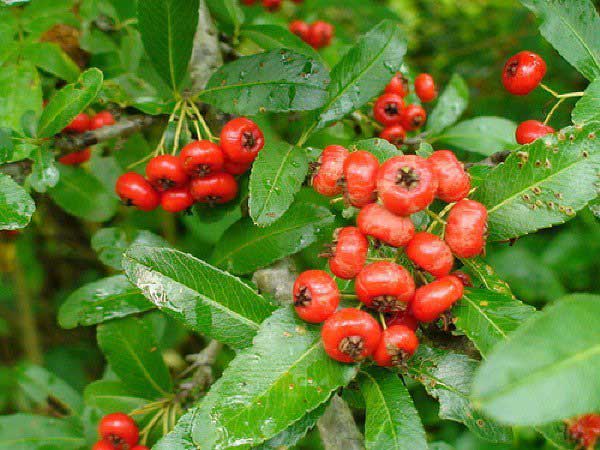 Figure-1. Chemical constituents and bioactivities of P. crenulataCONCLUSIONSPyracantha crenulata is a very valuable plant used for medicinal purposes. A literature survey revealed the presence of many useful phytochemicals in its leaf, fruit, and seed extracts. The popularity of natural products or their derivatives, role in disease cure and prevention is increasing worldwide due to fewer side effects. Pyracantha is a plant with the capability for the improvement of diverse nutraceutical and pharmaceutical products and also has immense potential for the formulation of nutraceutical products of general public importance to be used in various types of diseases like cardiovascular diseases, kidney problems, diabetes, etc. Due to various phytoconstituents present in the plant it has anti-inflammatory, antioxidant, antibacterial and antifungal effects. In Uttarakhand, it can become a source of income by making different types of valuable products from its leaf, fruit, and seed by using a huge cultivation of this plant.REFERENCES[1] 	D.K. Singh, P.K. Hajra, “Floristic diversity, In changing perspective of biodiversity status in the Himalaya”Zz G.S. Gujral, V. Sharma, Eds. British Council Division, British High Commission Publication, Wildlife Youth Services: New Delhi, India, 1996; pp. 23–38. [2]	S.S. Samant, U. Dhar, L.M.S. Palni, “Medicinal plants of Indian Himalaya: Diversity distribution potential values” G.B. Pant Institute of Himalayan Environment and Development: Almora, India, 1998.[3] 	B. Joshi, S.C. Pant, “Ethnobotanical study of some common plants used among the tribal communities of Kashipur” Uttarakhand, Indian journal of natural products and resources, 2012, 3(2), 262-266. [4] 	N.S. Chauhan, “Medicinal and aromatic plants of Himachal Pradesh” Indus Publishing 339; 1999. [5] 	A.E. Osmaston, “A forest flora for Kumaon” Periodical expert’s book agency, Delhi.1926.[6] 	C.P. Kala, “Prioritization of cultivated and wild edibles by local people in the Uttaranchal hills of Indian Himalaya” Indian journal of traditional knowledge, 6(1), 239-243, 2007.[7]	J.S. Gamble, “A manual of Indian timbers: an account of the growth, distribution, and uses of the trees and shrubs of India and Ceylon, with descriptions of their wood-structure” Bishen Singh Mahindra Pal Singh Publication, Dehradun. 1972.[8] 	C.P. Khare, “Indian herbal remedies: Rational Western Therapy, Ayurvedic and other traditional usage” Botany, Springer-Verlag Berlin Heidelberg, 163, 2004. [9] 	C.P. Khare, “Indian Medicinal Plants: An Illustrated Dictionary” Springer-Verlag New York, 176, 2007. [10] 	P.C. Pande, L.Tiwari, H.C.Pande, “Ethnoveterinary plants of Uttaranchal-A review” Indian journal of traditional knowledge, 6 (3), 444-458, 2007.[11]	C.P. Kala, “Prioritization of cultivated and wild edibles by local people in the Uttaranchal hills of Indian Himalaya” Indian journal of traditional knowledge, 6(1), 239-243, 2007. [12] 	E. Weber, “Invasive plant species of the world: a reference guide to environmental weeds” CABI Publishing, Wallingford, p352; 2003. [13[	G. Kunkel, “Plants for human consumption: an annotated checklist of the edible phanerogams and ferns” Koeltz Scientific Books, Koenigstein, p 393, 1984.[14]	A.F. Walker, G. Markakis, E. Simpson, J.L. Hope, P.A. Robinson, M. Hassanein, H.C.R. Simpson, “Hypotensive effects of hawthorn for patients with diabetes taking prescription drugs” Br. J. Gen Pract, 56, 437–443, 2006.[15]	P.S. Negi, R. Singh, D.S. Bhakuni, Z. Ahmed, “Crataegus: A multipurpose plant of Himalayan Hills” Technical pamphlet, DIBER (DRDO) Haldwani, 2009.[16[	W. Peschel, C. Bohr, A. Plescher, “Variability of total flavonoides in Crataegus –Factor evaluation for the monitored production of industrial starting material” Fitoterapia, 79:6–20, 2008.[17]	P.S. Negi, R. Singh, & S.K. Dwivedi, “Evaluation of antihypertensive effect of fruit beverage of Crataegus crenulata Roxb: A wild shrub of Himalayan hills” Defence life science journal, 3(2), pp. 146- 150, 2018, DOI: 10.14429/dlsj.3.12571[18]	A. Guglani, H. K. Pandey, R. K. K. Arya, and B. Gaddam, “The nutritional profile, phytochemical investigation and In-vitro antioxidant activity of leaves extract of Pyracantha crenulata collected from middle hill climatic conditions of Western Himalayas,” Indian J Pharm Sci, 84(1):182-188, 2022.[19]	A. Guglani, K. Rajeshwar, K. Arya, H. K. Pandey, A. K. Singh, D. Bisht, “Variation in antioxidant activity and phyto-constituents in different parts of Pyracantha crenulata collected from middle hill climatic condition of Western Himalayas” Nat. Volatiles & Essent. Oils, 2021, 8(4), 12455-12468.[20]	S. Saklani, S. Chandra, A.P. Mishra, “Evaluation of nutritional profile, medicinal value and qualitative estimation in different parts of Pyrus pashia, Ficus palmate and Pyracantha crenulata. J global trends pharmaceutical sci., 2 (3), 350-354, 2011.[21] 	D.C. Sati, “Pharmacognostical and phytochemical screening of leaf and fruit extract of Pyracantha crenulata” J. pharmacogn phytochem, 2017, 6 (5), 2563-8.[22]	S. Saklani, S. Chandra, “In vitro antimicrobial activity nutritional value, antinutritional value and phytochemical screening of Pyracantha crenulata” Fruit. Int J Pharm Sci Rev Res, 26(1), 1-5, 2014.[23]	H. Wagner, J. Grevel, “Cardioactive drugs IV” Planta Med, 6, 98–101, 1982. [24]	M.C. Tassel, R. Kingston, D. Gilroy, M. Lehane, A. Furey, “Hawthorn (Crataegus spp.) in the treatment of cardiovascular disease” Pharmacognosy Rev 4, 32–41, 2010. [25]	Anonymous, “Annual report” Defence Institute of Bio-energy Research (DRDO), Haldwani, 2004.[26] 	K. Guven, E. Yucel, F. Cetintas, “Antimicrobial activities of fruits of Crataegus and Pyrus species” Pharm Biol, 44, 79–83, 2006.[27]	Y.M. Bahuguna, M.S.M. Rawat, V. Juyal and K. Gusain, “Evaluation of Pyracantha crenulata” Roem for antiurolithogenic activity in albino rats, 2009.